Cyberbullying i sigurnost djece u virtualnom svijetuBullying – vršnjačko nasiljeRiječ bullying u engleskome je jeziku glagolska imenica tvorena prema glagolu tobully  koji znači „prijetiti, tiranizirati”. Taj je glagol nastao prema imenici bully, koja znači „nasilnik, tiranin”.Cyberbullying – vršnjaščko nasilje putem internetaPristupanje društvenim mrežamaDruštvenim mrežama djeca mogu pristupati u pravilu od 13 godine života. Facebook, Instagram, Tumblr i Pinterest svi imaju granicu od 13 godina za pristupanje mreži i stvaranje računa. Iznimku za stvaranje računa na svojoj mreži u neku ruku ima Youtube koji jedini navodi da korisnik mora imati navršenih 18 godina, ali dopušta pristupanje s 13 godina uz odobrenje i nadzor roditelja.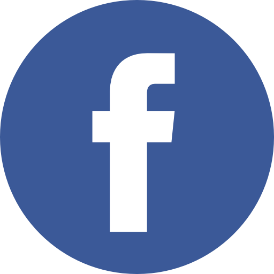 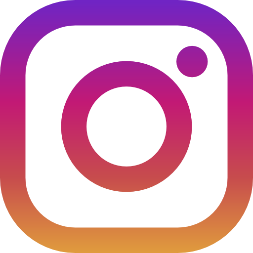 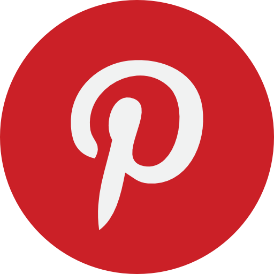 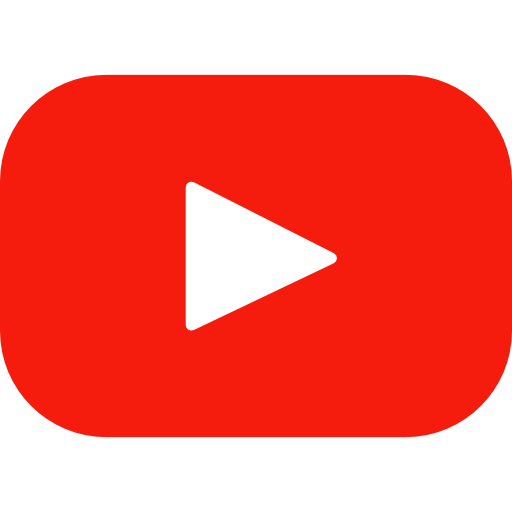 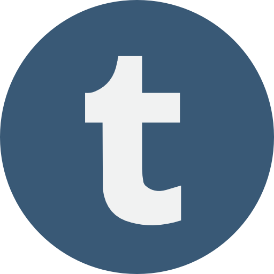 U nastavku teksta nalaze se alati kojima se možete služiti kako bi regulirali aktivnosti na internetu i izbjegavali štetne i potencijalno štetne stranice i sadržaj po vašu djecu.Ugrađene roditeljske zaštite u pretraživačimaNa ovome se LINKU nalaze upute za korištenje sigurnosnih postavki u Internet Exploreru, Mozilli Firefox, Safariu i Chromeu.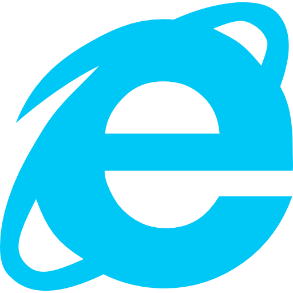 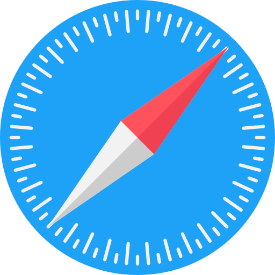 Ekstenzije za poboljšanu roditeljsku kontrolu u Chrome i Firefox pretraživačimaNa ovom LINKU nalazi se 10 ekstenzija za Chrome i Firefox koje omogućavaju ograničavanje sadržaja kojem djeca mogu pristupati tokom surfanja po netu. To su: Nanny for Google Chrome, TinyFilter, WebFilter Pro, Website Blocker, Blocksi, BlockSite, FoxFilter, Anti – Porn Pro, LeechBlock i ProCon Latte Content Filter.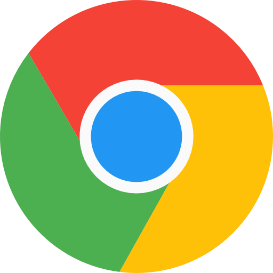 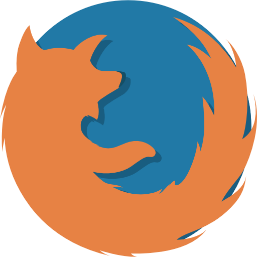 Različite ekstenzije imaju različite postavke i elemente koje je moguće koristiti pa tako neke od njih imaju i „Profanity filter“ koji onemogućava korištenje određenih riječi pri pretragama. Ti filteri su podesivi i moguće je dodati i micati riječi koje je moguće koristiti.Microsoft family safety značajka na Windows 10 i Windows 8I Widows 8 i Windows 10 imaju set roditeljskih kontrola poznatih pod nazivom Microsoft family safety korištenih kako djeca ne bi dolazila u kontakt s neprimjerenim sadržajem prilikom surfanja internetom. Pomaže i kako ne bi skinuli slučajno štetan sadržaj po računalo poput raznih virusa.LINK za Family safety upute.
Na linku se također nalaze i upute za omogućavanje sigurnosnih obiteljskih postavki na Android uređajima.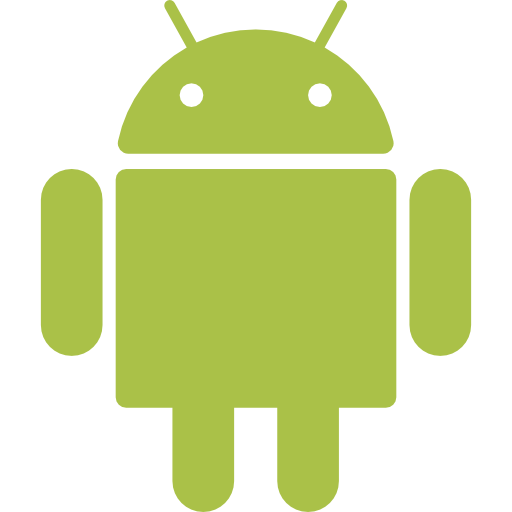 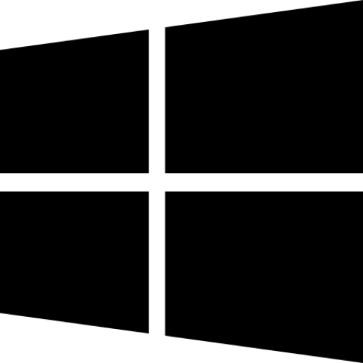 Alati za prijavu cyberbullyingaJedan od alata pomoću kojih je moguće prijaviti cyberbullying ili štetan sadržaj je MUPov Red Button. Red Button je aplikacija posebno prilagođena djeci i omogućuje prijavljivanje: sadržaja na internetu za koji sumnjate da je nezakonit i odnosi se na različite oblike iskorištavanja ili zlostavljanja djece.Nalazi se na ovom LINKU, a na stranici Red Buttona također pišu prava djece i što je sve u Republici Hrvatskoj zabranjeno. Prijava neželjene elektroničke komunikacije putem SMS i MMS poruka na Hakomovoj stranici na ovom LINKU.Uključivanje u komunikaciju s djetetomUz sve alate koje je moguće koristiti za sigurnost djeteta najveći alat ostaje razgovor s djetetom i dogovor o korištenju tehnologije i surfanju internetom. Zanimljiv alat za upravo takvu komunikaciju osmišljen je i korišten u okviru projekta #DeleteCyberbullying, a radi se o Ugovoru o korištenju interneta. Roditelji i njihova djeca sjeli bi se i u razgovoru dogovorili o uvjetima njihovog malog ugovora.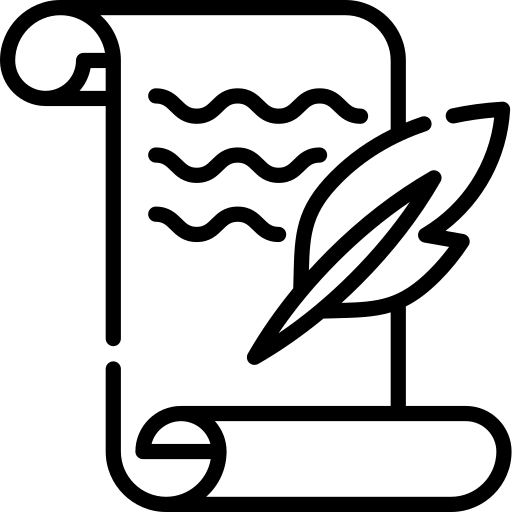 